ΑΝΑΚΟΙΝΩΣΗΚαινούργια εβδομάδα ξεκινάει με πλούσιες διαδικτυακές δράσεις για μικρούς και μεγάλους! Στο πλαίσιο των Συνοδευτικών Μέτρων του Ε.Π. "Επισιτιστικής και Βασικής Υλικής Συνδρομής ΤΕΒΑ/FEAD", η Κοινωνική Σύμπραξη Δυτικής Αττικής, με επικεφαλής τον Δήμο Φυλής, συνεχίζει τις διαδικτυακές της δράσεις και αυτή την εβδομάδα.ΠΡΟΓΡΑΜΜΑ ΕΒΔΟΜΑΔΑΣ 3/5/2021 – 9/5/2021 Τετάρτη 5 Μαΐου στις 17:00«Γιόγκα για παιδιά»JoinZoomMeetinghttps://us05web.zoom.us/j/84087989428?pwd=eHRjakYvUnl1b3l5V0lPQ2RFNlZ3Zz09Meeting ID: 840 8798 9428Passcode: zL6jBC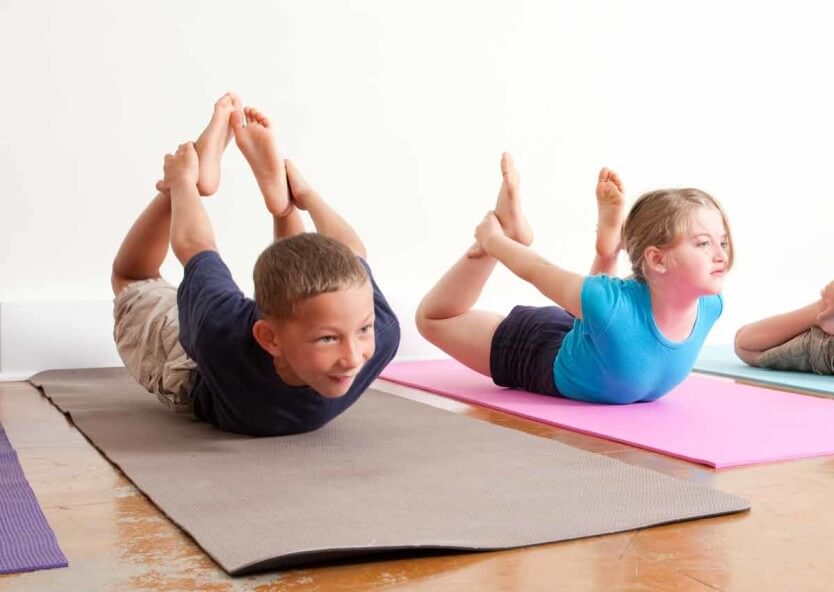 Τετάρτη 5 Μαΐου στις 18:00«Γνωριμία με τους Μεγάλους Ζωγράφους» (6-12 ετών)Γιάννης ΤσαρούχηςJoinZoomMeetinghttps://us02web.zoom.us/j/86235496876?pwd=UUVNQWtxSGFXTTVyaWIydkZKOUUzZz09Meeting ID: 862 3549 6876Passcode: 806183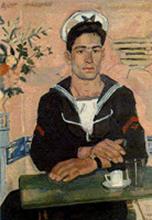 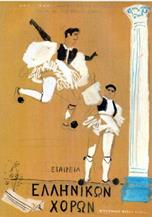 Πέμπτη 6 Μαΐου στις 11:00«Εργαστήριο Μουσικού  παιχνιδιού» (4-12 ετών)Ο κύριος Ντο κάνει δίαιταΜια φορά κι έναν καιρό ήταν ο κύριος Ντο που έτρωγε πάρα πολύ, μα μια μέρα αποφάσισε να γίνει λεπτός και λυγερός! Ελάτε να παίξουμε με τις νότες και τη μουσική!JoinZoomMeetinghttps://us02web.zoom.us/j/87505413356?pwd=eTJpTENOQzJDS1RGcFFKaGVtSjhhUT09Meeting ID: 875 0541 3356 Passcode: 644340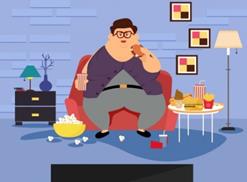 Παρασκευή 7 Μαΐου στις 11:00«Παιδική παράσταση» (4- 12 ετών)«Οι τέσσερις φίλοι»Τέσσερις φίλοι θα καταφέρουν το ακατόρθωτο,  μένοντας ενωμένοι σε κάθε δυσκολία!Join Zoom Meetinghttps://us02web.zoom.us/j/88677714986?pwd=MXFCdUdHNGRySUNpWWFGRVBLL01Cdz09Meeting ID: 886 7771 4986Passcode: 883162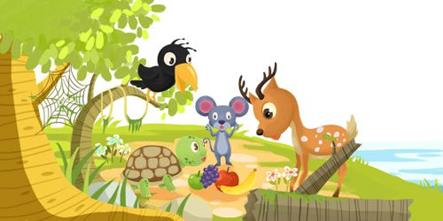  Παρασκευή 7 Μαΐου στις 12:00«Παιδική διατροφή»Join Zoom Meetinghttps://us04web.zoom.us/j/78973099809?pwd=dWNHaHhYR3hpMG4veEFoL3Z3WTI4QT09Meeting ID: 789 7309 9809Passcode: 123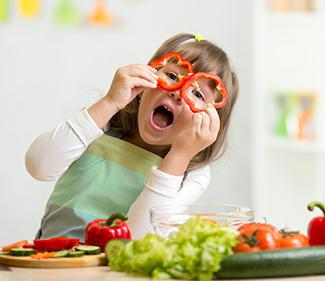  Παρασκευή 7 Μαΐου στις 13:00«Διατροφή στη 3η ηλικία»Join Zoom Meetinghttps://us04web.zoom.us/j/79595421435?pwd=NzUwR3oxUnJ5TU9LS3JWVVlSVmwyZz09Meeting ID: 795 9542 1435Passcode: 123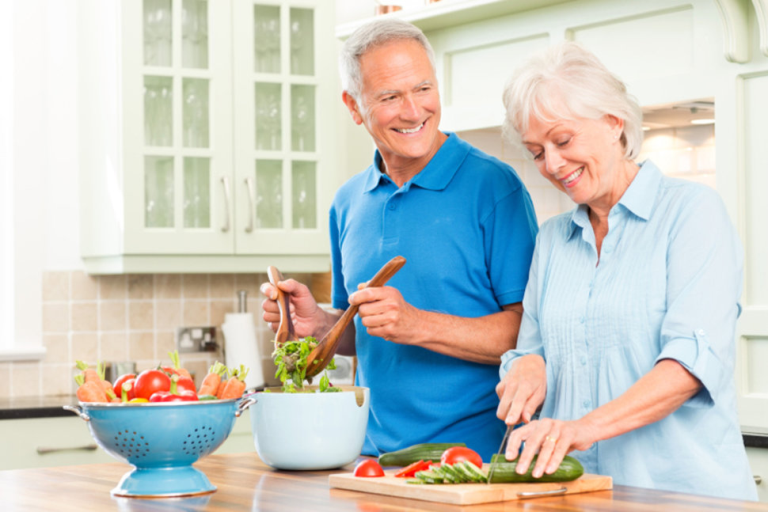  Παρασκευή 7 Μαΐου στις 18:00«Γιόγκα για παιδιά»Join Zoom Meetinghttps://us05web.zoom.us/j/84756325795?pwd=WVBwTFdDMmhZUGg3NTNtMkVPb09qQT09Meeting ID: 847 5632 5795Passcode: VKn6xd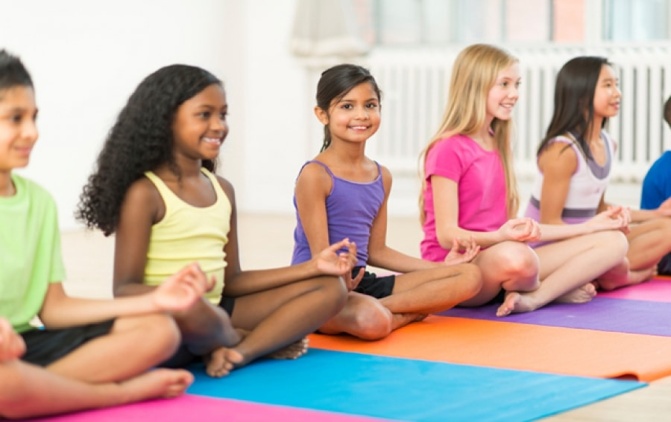 Σάββατο 8 Μαΐου στις 10:00«Εργαστήρι Θεατρικού παιχνιδιού» (3-8 ετών) «Το τζιτζίκι και το μυρμήγκι» ΑίσωποςΈνα τζιτζίκι που όλο γλεντούσε και ένα μυρμήγκι που όλο δούλευε! Ελάτε να παίξουμε μαζί , αυτό το φανταστικό παραμύθι!Join Zoom Meetinghttps://us02web.zoom.us/j/89897522661?pwd=dEdSRTlYdVBBSXNHQVY5TDgxbXN6QT09Meeting ID: 898 9752 2661 Passcode: 525371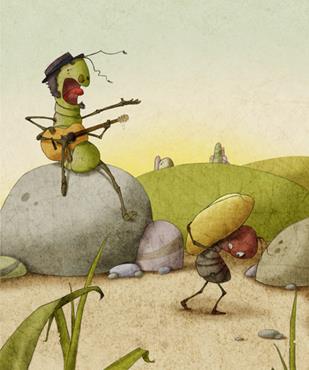  Σάββατο 8 Μαΐου στις 15:30«Παιδική παράσταση» (4- 12 ετών)«Οι τέσσερις φίλοι»Τέσσερις φίλοι θα καταφέρουν το ακατόρθωτο,  μένοντας ενωμένοι σε κάθε δυσκολία!Join Zoom Meetinghttps://us02web.zoom.us/j/83167145927?pwd=RUIxVVROMFVpWk8zNUdtdHdpQmQzUT09MeetingID: 831 6714 5927Passcode: 988351 Κυριακή 9 Μαΐου στις 10:00«Εικαστικό εργαστήρι»«Φτιάχνοντας χάρτινα λουλούδια» Υλικά: χρωματιστές χαρτοπετσέτες ή γκοφρέ χαρτί ( 3-4 διαφορετικά χρώματα), Ψαλίδι, κορδελάκια, κόλλα.Join Zoom Meetinghttps://us02web.zoom.us/j/83426203197?pwd=eHI5UWFhQzNGb2Y0QUFFd1YvdUxqdz09Meeting ID: 834 2620 3197 Passcode: 699375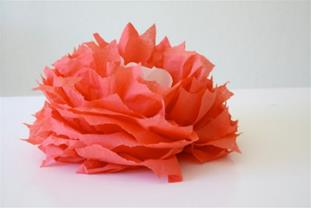 Κυριακή 9 Μαΐου στις 12:00«Παιδική παράσταση» (4- 12 ετών)«Οι τέσσερις φίλοι»Τέσσερις φίλοι θα καταφέρουν το ακατόρθωτο,  μένοντας ενωμένοι σε κάθε δυσκολία!Join Zoom Meetinghttps://us02web.zoom.us/j/85669027214?pwd=TXZrNjZmTFFGenlWSUVJaldNdW54UT09Meeting ID: 856 6902 7214 Passcode: 920199